                                                                                                                                                                                                                     APSTIPRINĀTS                                                                                                                                SIA  „Līvānu  siltums“                                                                                                                            Iepirkuma komisijas sēdē                                                                                                                                 2017.gada 24.februārī                                                                                                                                              Protokols Nr.2IEPIRKUMA PROCEDŪRAS„Rūpnieciski  izolētu  cauruļvadu sistēmu piegāde siltumtrases būvniecībai“ID Nr. LS 2017/02NOLIKUMS Līvāni2017I. VISPĀRĪGA   INFORMĀCIJA1.    Informācija par iepirkuma procedūru:1.1.  Iepirkuma    procedūra     tiek   rīkota   saskaņā    ar      Iepirkumu     uzraudzības   biroja apstiprinātajām „Iepirkumu vadlīnijām Sabiedrisko pakalpojumu sniedzējiem“.1.2.  Nolikumā izmantotie termini:piegādātājs – fiziska  persona,  juridiska   persona,  personālsabiedrība  vai  personu apvienība, kas attiecīgi  piedāvā tirgū veikt būvdarbus, piegādāt preces vai sniegt pakalpojumus;ieinteresētais piegādātājs -Piegādātājs, kas saņēmis Iepirkuma procedūras dokumentus.pretendents – Piegādātājs,  kas iesniedzis piedāvājumu; līgumcena – kopējā  samaksa par  līguma izpildi, kurā ietverti visi piemērojamie nodokļi,  izņemot  pievienotās vērtības nodokli;līguma summa – kopējā  samaksa par līguma izpildi,  ņemot vērā pievienotās vērtības nodokli.1.3.  Iepirkumā  saņemto  piedāvājumu   izvērtēšanu  nodrošina  SIA „Līvānu siltums“ iepirkumu komisija (turpmāk tekstā – Komisija).2.   Iepirkuma procedūras identifikācijas numurs: LS 2017/023.   Informācija  par Pasūtītāju: 3.1.  Pasūtītājs:  Sabiedrība ar ierobežotu  atbildību  „Līvānu  siltums”.                  (turpmāk tekstā – SIA “Līvānu siltums”).3.2.  Reģistrācijas numurs: 40003482591.3.3.  Adrese:  Zaļā  iela 39, Līvāni, Līvānu novads,  LV-5316.3.4.  Kontaktpersona: SIA „Līvānu siltums“ valdes priekšsēdētājs Valērijs Priluckis, tālrunis: +371 65307240, mob.tālrunis: +371 29259306, fakss: +371 65307243, e-pasts: livanu_siltums@livanusiltums.lv 3.5.   Darba laiks: darba dienās no pirmdienas līdz piektdienai no 08.00 līdz 12.00 un no 13.00 līdz  17.00.4.    Iepirkuma priekšmeta apraksts, piegādes vieta  un termiņš:       4.1. Iepirkuma priekšmeta apraksts: Rūpnieciski izolētu  cauruļvadu sistēmu piegāde siltumtrases būvniecībai posmā Celtniecības ielā 6 – Celtniecības ielā 7, Līvānos, Līvānu novadā saskaņā ar Tehnisko specifikāciju un Iepirkuma procedūras noteikumiem. CPV kods – 44160000-9       4.2.  Piegādes termiņš  – 30 dienas no līguma parakstīšanas dienas. 4.3.  Iepirkuma priekšmeta piegādes vieta: Celtniecības iela 7A, Līvāni, Līvānu novads.5.    Pretendents.           5.1  Pretendents ir fiziska persona, juridiska persona, personālsabiedrība  vai personu apvienība, kas iesniegusi piedāvājumu.           5.2.  Pretendentu iepirkuma procedūras ietvaros pārstāv:             5.2.1.  Pretendents (ja Pretendents ir fiziska persona);              5.2.2.  Pretendenta paraksttiesīga amatpersona (ja Pretendents ir juridiska persona);             5.2.3. pārstāvēttiesīgs   personālsabiedrības  biedrs, ievērojot šī punkta 5.2.1 un 5.2.2.    apakšpunktā noteikto (ja Pretendents ir personālsabiedrība);             5.2.4. visi  personu   apvienības   dalībnieki,   ievērojot šī punkta 5.2.1 un 5.2.2.    apakšpunktā   noteikto (ja Pretendents ir personu apvienība) vai             5.2.5.  Pretendenta pilnvarota persona.5.3. Ja piedāvājumu iesniedz personu apvienība (piegādātāju apvienība), iesniedzamo dokumentu paketei ir jāpievieno sadarbības līgums, kurā jābūt norādītam galvenajam dalībniekam, kas pārstāvēs personu apvienību (piegādātāju apvienību) iepirkuma procedūrā un dalībnieku vārdā parakstīs pieteikuma dokumentus. Sadarbības līgumā obligāti ir jābūt fiksētam, kādas personas ir apvienojušās personu apvienībā (piegādātāju apvienībā), apliecinājumam, ka gadījumā, ja personu apvienība (piegādātāju apvienība) tiks noteikta par iepirkuma procedūras uzvarētāju, 10 (desmit) darba dienu laikā piegādātāju apvienība Normatīvajos aktos noteiktā kārtībā reģistrēs pilnsabiedrību ar pilnu atbildību katram no biedriem.6.   Piedāvājumu iesniegšanas vieta, datums, laiks un kārtība.6.1.  Piedāvājums jāiesniedz līdz 2017.gada 3.aprīlim plkst. 14:00, Zaļā iela 39, Līvāni,  LV-5316 personīgi vai atsūtot pa pastu.6.2. Nosūtot piedāvājumu pa pastu Pretendents uzņemas atbildību par piedāvājuma saņemšanu nolikuma 6.1. punktā norādītajā termiņā.6.3.  Piedāvājumi,  kas  iesniegti  pēc  piedāvājuma   iesniegšanas   termiņa   beigām  vai kuru ārējais iepakojums nenodrošina to, lai piedāvājumā iekļautā informācija nebūtu pieejama līdz piedāvājumu atvēršanai, Pasūtītājs neizskata un atdod atpakaļ Pretendentam. Pa pastu saņemtie  piedāvājumi neatvērti tiks nosūtīti atpakaļ Pretendentam.6.4.  Piedāvājumu atvēršana notiks 2017.gada 3.aprīlī plkst. 14.00.7.   Papildus informācijas pieprasīšana un sniegšana.7.1. Saziņa starp Pasūtītāju un ieinteresētajiem pretendentiem iepirkuma procedūras ietvaros notiek latviešu valodā pa pastu, faksu vai e-pastu. Saziņas dokumentu, ko nosūtīta pa faksu vai e-pastu, vienlaikus nosūta arī pa pastu. 7.2. Saziņas dokumentā ietver iepirkuma procedūras nosaukumu un identifikācijas numuru.7.3. Pretendents saziņas dokumentu nosūta uz nolikumā norādīto Pasūtītāja kontaktpersonas faksa numuru vai e-pasta adresi, vienlaikus nosūtot to uz Pasūtītāja pasta adresi. Tāpat saziņas dokumentu Pretendents var iesniegt Pasūtītajam 3.punkta norādītajā adresē un darba laikā. Dokumentu, kas tiek nosūtīts elektroniski un normatīvajos aktos paredzētajā kārtībā ir parakstīts ar drošu elektronisko parakstu, var vienlaicīgi nesūtīt pa pastu.7.4. Pasūtītājs saziņas dokumentu nosūta pa pastu, e-pastu vai faksu uz Pretendenta norādīto pasta adresi,  e-pastu vai faksa numuru.7.5. Papildu informāciju Pretendents var pieprasīt ne vēlāk kā 7 dienas pirms piedāvājumu iesniegšanas termiņa beigām, savukārt Pasūtītājs atbildi sniedz ne vēlāk kā 5 dienas pirms piedāvājumu iesniegšanas termiņa beigām.7.6. Pasūtītājs nodrošina brīvu un tiešu elektronisku pieeju iepirkuma procedūras nolikumam, tā pielikumiem un visiem papildus nepieciešamajiem dokumentiem mājas lapā internetā http://www.livani.lv, kurā ir publicēts paziņojums par iepirkuma procedūru. Pretendentam ir iespēja iepazīties uz vietas (Nolikuma 3.punktā norādītajā adresē) ar iepirkuma procedūras dokumentiem, sākot no attiecīgās iepirkuma procedūras izsludināšanas brīža.7.7. Ja Pasūtītājs sniedz papildu informāciju, tas ievieto šo informāciju mājas lapā internetā. Ja ieinteresētais Pretendents ir uzdevis jautājumu, Pasūtītājs atbild uz minēto jautājumu, nosūta atbildi jautājuma uzdēvējam, kā arī publicē informāciju mājaslapā, norādot uzdoto jautājumu, bet nenorādot jautājuma uzdēvēju.       7.8. Pasūtītājs var izdarīt grozījumus iepirkuma procedūras dokumentos, ja tādējādi netiek būtiski mainītas tehniskās specifikācijas vai citas iepirkuma procedūras dokumentu prasības. Ja Pasūtītājs ir izdarījis grozījumus Nolikumā, tas nosūta informāciju par grozījumiem visiem ieinteresētajiem Pretendentiem, kā arī publicē paziņojumu par grozījumiem Līvānu novada mājas lapā internetā http://www.livani.lv un izdevumā “Latvijas Vēstnesis”, kur ir veikta publikācija par iepirkuma procedūru.7.8. Pretendentiem ir pienākums pašiem iepazīties ar informāciju par iepirkuma procedūru, kas tiks publicēta iepriekš norādītajā mājas lapā internetā.II. PRASĪBAS PIEDĀVĀJUMU IESNIEGŠANAI UN NOFORMĒŠANAI 8.   Pretendents var iesniegt tikai vienu  piedāvājumu. 9.   Piedāvājumam pilnībā jāatbilst   Nolikumā un tā pielikumos minētajām   prasībām. 10.  Pretendents  iesniedz vienu piedāvājuma  oriģinālu. 11.  Piedāvājums  jāsagatavo   latviešu valodā, datorrakstā, tam jābūt skaidri salasāmam, bez labojumiem un dzēsumiem. 12.  Piedāvājumā lapas   numurē  un caurauklo, piestiprina  auklas galus pēdējā lappusē un apliecina caurauklojumu. Caurauklojuma apliecinājums ietver:12.1.  norādi par kopējo cauraukloto lapu skaitu;12.2.  Pretendenta (ja Pretendents ir fiziska persona) vai tā pārstāvja parakstu un paraksta atšifrējumu;12.3.  apliecinājuma vietas nosaukumu un datumu. 13.  Pretendenta dokumentus un tehnisko dokumentāciju var iesniegt arī citā valodā, ja tiem ir pievienots Pretendenta apliecināts tulkojums latviešu valodā. Par kaitējumu, kas radies dokumenta tulkojuma nepareizības dēļ, pretendents atbild normatīvajos tiesību aktos noteiktajā kārtībā. Tulkojuma apliecinājums ietver:      13.1.  norādi “TULKOJUMS PAREIZS”;      13.2.  Pretendenta vai tā pārstāvja parakstu un paraksta atšifrējumu;      13.3.  apliecinājuma vietas nosaukumu un datumu.14. Ja Pretendents   iesniedz   dokumentu kopijas,    pretendents      tās      apliecina.   Kopijas apliecinājums ietver:        14.1.  norādi “KOPIJA PAREIZA”        14.2.  Pretendenta vai tā pārstāvja parakstu un paraksta atšifrējumu;        14.3.  apliecinājuma vietas nosaukumu un datumu.15.  Pretendenta  piedāvājumu  (Nolikuma A pielikums)  dalībai  iepirkuma procedūrā un citus piedāvājuma dokumentus paraksta, kopijas, tulkojumus un piedāvājuma daļu caurauklojumus apliecina:  15.1.  pretendents (ja pretendents ir fiziska persona);   15.2.  pretendenta paraksttiesīga amatpersona (ja pretendents ir juridiska persona);  15.3. pārstāvēttiesīgs  personālsabiedrības   biedrs,  ievērojot šī punkta 15.1. un 15.2. apakšpunktā noteikto (ja Pretendents ir personālsabiedrība);  15.4. visi personu apvienības dalībnieki, ievērojot šī punkta 15.1. un 15.2. apakšpunktā noteikto (ja Pretendents ir personu apvienība) vai  15.5.  Pretendenta pilnvarota persona.16.  Piedāvājumu iesniedz aizlīmētā ārējā iepakojumā, uz kura norāda:             16.1.  Pasūtītāja nosaukumu, reģistrācijas numuru un adresi;             16.2.  Pasūtītāja kontaktpersonas vārdu, uzvārdu un telefona numuru;             16.3.  Pretendenta nosaukumu, reģistrācijas numuru un adresi;             16.4.  Pretendenta kontaktpersonas vārdu, uzvārdu, tālruņa un faksa numuru, e-pastu;       16.5. atzīmi Piedāvājums  iepirkumam: “Rūpnieciski izolētu  cauruļvadu sistēmu piegāde siltumtrases būvniecībai“                                            (ID Nr.  LS 2017/02).Neatvērt  līdz  2017.gada  3.aprīlim  plkst.14.00”.17.  Pretendenta iesniegtajam piedāvājumam jābūt derīgam, tas ir saistošam Pretendentam, līdz iepirkuma līguma noslēgšanai, bet ne mazāk kā 120 dienas no  piedāvājuma iesniegšanas termiņa beigām.III. PRETENDENTA IZSLĒGŠANAS NOTEIKUMI, PRASĪBAS PRETENDENTAM, PRETENDENTA IESNIEDZAMIE DOKUMENTI18.  Pasūtītājs   neizskata  Pretendenta  piedāvājumu un izslēdz  Pretendentu no dalības iepirkuma procedūra  jebkurā no šādiem gadījumiem:18.1. Pretendents vai persona, kurai ir Pretendenta pārstāvības tiesības vai lēmuma pieņemšanas vai uzraudzības tiesības attiecībā uz šo Pretendentu, ar tādu tiesas spriedumu vai prokurora priekšrakstu par sodu, kas stājies spēkā un kļuvis neapstrīdams, ir atzīta par vainīgu koruptīva rakstura noziedzīgos nodarījumos, krāpnieciskās darbībās finanšu jomā, noziedzīgi iegūtu līdzekļu legalizācijā vai līdzdalībā noziedzīgā organizācijā;18.2. Pretendents ar tādu kompetentas institūcijas lēmumu vai tiesas spriedumu, kas stājies spēkā un kļuvis neapstrīdams, ir atzīts par vainīgu darba tiesību būtiskā pārkāpumā, kas izpaužas kā vienas personas nodarbināšana bez rakstveida darba līguma noslēgšanas, ja tā konstatēta atkārtoti gada laikā, vai divu vai vairāku personu vienlaicīga nodarbināšana bez rakstveida darba līguma noslēgšanas;18.3. Pretendents ar tādu kompetentas institūcijas lēmumu vai tiesas spriedumu, kas stājies spēkā un kļuvis neapstrīdams, ir atzīts par vainīgu konkurences tiesību pārkāpumā, kas izpaužas kā vertikālā vienošanās, kuras mērķis ir ierobežot pircēja iespēju noteikt tālākpārdošanas cenu, vai horizontālā karteļa vienošanās, izņemot gadījumu, kad attiecīgā institūcija, konstatējot konkurences tiesību pārkāpumu, Pretendents ir atbrīvojusi no naudas soda;18.4. Ir pasludināts Pretendenta maksātnespējas process, apturēta vai pārtraukta Pretendenta saimnieciskā darbība, uzsākta tiesvedība par Pretendenta bankrotu vai tiek konstatēts, ka līdz paredzamajam līguma izpildes beigu termiņam Pretendents būs likvidēts;18.5. Pretendents Latvijā un valstī, kurā tas reģistrēts vai kurā atrodas tā pastāvīgā dzīvesvieta (ja tas nav reģistrēts Latvijā vai tā pastāvīgā dzīvesvieta nav Latvijā), ir nodokļu parādi, tajā skaitā valsts sociālās apdrošināšanas obligāto iemaksu parādi, kas kopsummā katrā valstī pārsniedz 150 euro;18.6. Pretendents ir sniedzis nepatiesu informāciju tā kvalifikācijas novērtēšanai vai vispār nav sniedzis pieprasīto informāciju;18.7. Uz Pretendenta norādīto personu, uz kuras iespējām Pretendents balstās, lai apliecinātu, ka tā kvalifikācija atbilst paziņojumā par līgumu vai iepirkuma procedūras dokumentos noteiktajām prasībām, ir attiecināmi Nolikuma 18.1., 18.2., 18.3., 18.4., 18.5. un 18.6.punktā minētie nosacījumi.19.   Ja  Pretendents vai   Nolikuma  18.7.punktā  minētās personas maksātnespējas procesā tiek piemērota sanācija vai cits līdzīga veida pasākumu kopums, kas vērsts uz parādnieka iespējamā bankrota novēršanu un maksātspējas atjaunošanu, Pasūtītājs ir tiesīgs, izvērtējot iespējamos ekonomiskos riskus un ņemot vērā līguma priekšmetu, lemt par attiecīgā Pretendenta neizslēgšanu no iepirkuma procedūras saskaņā ar Nolikuma 18.4.punktu.20.   Attiecībā   uz  Pretendentu un Nolikuma 18.7.punktā minēto personu Nolikuma 18.1., 18.2. un 18.3.punktā minētie izslēgšanas nosacījumi netiek piemēroti, ja:20.1. no dienas, kad kļuvis neapstrīdams tiesas spriedums vai prokurora priekšraksts par sodu saistībā ar Nolikuma 18.1.punktā minētajiem pārkāpumiem, līdz piedāvājuma iesniegšanas dienai ir pagājuši trīs gadi; 20.2. no dienas, kad kļuvis neapstrīdams tiesas spriedums vai citas kompetentas institūcijas pieņemtais lēmums saistībā ar Nolikuma 18.2.punktā minētajiem pārkāpumiem, līdz pieteikuma iesniegšanas dienai ir pagājuši 18 mēneši; 20.3. no dienas, kad kļuvis neapstrīdams tiesas spriedums vai citas kompetentas institūcijas pieņemtais lēmums saistībā ar Nolikuma 18.3.punktā minētajiem pārkāpumiem, līdz pieteikuma vai piedāvājuma iesniegšanas dienai ir pagājuši 12 mēneši.21.  Ja Pasūtītājs publiskās datubāzēs  nevar  iegūt  Nolikuma  18.2., 18.4. un 18.5.punktā minēto informāciju, tas pieprasa, lai Pretendents iesniedz:21.1. kompetentas institūcijas izziņu, kas apliecina, ka Pretendentam un Nolikuma 18.7.punktā minētajai personai nav pasludināts maksātnespējas process un tie neatrodas likvidācijas stadijā;21.2. izziņu, kuru izdevis Valsts ieņēmumu dienests vai pašvaldība Latvijā un kura apliecina, ka Pretendentam un Nolikuma 18.7.punktā minētajai personai (neatkarīgi no tā, vai tie reģistrēti Latvijā vai Latvijā ir to pastāvīgā dzīvesvieta) Latvijā nav nodokļu parādu, tajā skaitā valsts sociālās apdrošināšanas obligāto iemaksu parādu, kas kopsummā pārsniedz 150 euro;21.3. Izziņu, ka Pretendents un Nolikuma 18.7.punktā minētajai personai, ja tie ir reģistrēti ārvalstī vai ārvalstī ir to pastāvīgā dzīvesvieta, attiecīgajā ārvalstī nav nodokļu parādu, tajā skaitā valsts sociālās apdrošināšanas obligāto iemaksu parādu, kas kopsummā pārsniedz 150 euro;21.4. Izziņu, kuru izdevusi Valsts darba inspekcija un kura apliecina, ka Pretendents un Nolikuma 18.7.punktā minētā persona Latvijā un ārvalstī nav sodīti par Nolikuma 18.2.punktā minētajiem darba tiesību pārkāpumiem.22. Ja tādi dokumenti, ar kuriem Pretendents var apliecināt, ka uz viņu un Nolikuma 18.7.punktā minēto personu neattiecas Nolikuma 18.punktā norādītie apstākļi, netiek izdoti vai ar šiem dokumentiem nepietiek, lai apliecinātu, ka uz Pretendentu un Nolikuma 18.7.punktā minēto personu neattiecas Nolikuma 18.punktā norādītie apstākļi, šādus dokumentus var aizstāt ar zvērestu vai, ja zvēresta došanu attiecīgās valsts normatīvie akti neparedz, — ar paša Pretendenta vai Nolikuma 18.7.punktā minētās personas apliecinājumu kompetentai izpildvaras vai tiesu varas iestādei, zvērinātam notāram vai kompetentai attiecīgās nozares organizācijai to reģistrācijas (pastāvīgās dzīvesvietas) valstī.23.   Pretendenta  kvalifikācijas  prasības:        23.1. Pretendents, personālsabiedrība  un  visi  personālsabiedrības biedri (ja piedāvājumu iesniedz personālsabiedrība) vai visi personu apvienības dalībnieki (ja piedāvājumu iesniedz personu apvienība)  normatīvajos tiesību aktos noteiktajos gadījumos ir reģistrēti LR UR Komercreģistrā vai līdzvērtīgā reģistrā ārvalstīs, atbilstoši attiecīgās valsts normatīvo aktu prasībām.     23.2. Pretendenta neto  apgrozījums   par 3 (trīs) iepriekšējiem gadiem  vai ciktāl informācija par pieredzi ir iespējama, ņemot vērā Pretendenta  dibināšanas laiku, ir bijis vismaz 2 (divas) reizes lielāks par piedāvāto līgumcenu.     23.3.  Pretendentam   jābūt  pieredzei  vismaz  divu līdzvērtīgu pēc satura (rūpnieciski izolētu cauruļvadu sistēmas)  un apjoma (naudas izteiksmē) piegādes veikšanā pēdējo trīs gadu laikā.        23.4. Pretendents var balstīties uz citu uznemēju iespējām, ja tas ir nepieciešams konkrēta līguma izpildei, neatkarīgi no savstarpējo attiecību tiesiskā rakstura. Šajā gadījumā pretendents pierāda  pasūtītājam, ka viņa rīcībā būs nepieciešamie resursi, iesniedzot šo  uzņēmēju  apliecinājumu vai vienošanos par nepieciešamo resursu nodošanu Pretendenta rīcībā. Lai apliecinātu atbilstību  23.2.punktā izvirzītajai prasībai attiecībā   uz  nepieciešamo finanšu apgrozījumu, Pretendents atbilstību iepriekš minētajām prasībām var apliecināt pats vai kopā ar citu tirgus dalībnieku, piemēram apvienojoties personu apvienībā, kura kopumā būs atbildīga par līguma izpildi, vai iesniedzot citus līdzvēŗtīgus  pierādījumus (piemēram apņemšanos uz līguma izpildes  brīdi izveidot apvienību, kas būs solidāri atbildīga par līguma izpildi). 24.  Pretendentu atlasei iesniedzamie dokumenti un informācija:       24.1.  Pieteikums  dalībai   iepirkuma   procedūrā,   kuru   sagatavo   atbilstoši veidnei Nolikuma pielikumā (A pielikums). Pretendents pieteikumu dalībai iepirkuma procedūrā iesniedz kopā ar:       24.1.1. Apliecinājumu, kas apliecina pretendenta atbilstību Nosacījumiem dalībai iepirkuma procedūrā;   24.1.2. Dokumentu vai dokumentiem, kas apliecina piedāvājuma dokumentus parakstījušās, kā arī kopijas, tulkojumus un piedāvājuma daļu caurauklojumu apliecinājušās personas tiesības pārstāvēt Pretendentu iepirkuma procedūras ietvaros. Ja dokumentus, kas attiecas tikai uz atsevišķu personālsabiedrības biedru vai personu apvienības dalībnieku paraksta, kā arī kopijas un tulkojumus apliecina attiecīgā personālsabiedrības biedra vai personu apvienības dalībnieka pilnvarota persona, jāiesniedz dokuments vai dokumenta kopijas, kas apliecina šīs personas tiesības pārstāvēt attiecīgo personālsabiedrības biedru vai personu apvienības dalībnieku iepirkuma procedūras ietvaros. 24.2.  Pretendenta, tā piesaistīto apakšuzņēmēju (ja tādi ir) un personu, uz kuras iespējām pretendents balstās, lai apliecinātu tā atbilstību nolikuma kvalifikācijas prasībām (attiecīgi, ja pretendents plāno piesaistīt minētās personas), komercreģistra vai līdzvērtīgas komercdarbību reģistrējošas iestādes ārvalstīs izdotu reģistrācijas apliecības vai lēmuma par reģistrēšanu kopiju. Minētā prasība attiecināma tikai uz ārvalstīs reģistrētiem komersantiem.       24.3.  Izziņu  par Pretendenta   finanšu apgrozījumu par pēdējiem  3 (trīs) gadiem (2014.; 2015.; 2016.gads). Pretendenti, kas dibināti vēlāk, iesniedz informāciju par nostrādāto periodu, apliecinot atbilstību nolikuma 23.2.punktā noteiktajam finanšu apgrozījuma apjomam.       24.4. Pretendenta  līdzvērtīga pēc satura un  apjoma piegāžu sarakstu atbilstoši 23.3.punktam (nolikuma 3.pielikums).25. Ja Pretendents  līguma  izpildē   plāno   piesaistīt apakšuzņēmējus, tad   papildus    iesniedzamo dokumentu paketei jāiesniedz  saraksts ar apakšuzņēmējiem, norādot apakšuzņēmēju nosaukumus un apakšuzņēmējiem nododamās iepirkuma daļas aprakstu, kā arī  šiem  apakšuzņēmējiem jāiesniedz   nolikuma 24.1.1.punktā minēto informāciju, apliecinājumu par apakšuzņēmēja atbilstību Nosacījumiem dalībai iepirkuma procedūrā  un apliecinājumu par piekrišanu būt apakšuzņēmējam.   26.  Ja  pieteikumu iesniedz   Pretendents, kas ir Personu grupa (piegādātāju apvienība), tad  Personu grupa (piegādātāju apvienība) kopā iesniedz šādus dokumentus:          26.1. Personu grupas (piegādātāju apvienības) sadarbības  līguma  kopiju  saskaņā ar 5.3.punktu;          26.2. Dokumenti, kas minēti nolikuma 24.punktā jāiesniedz   par  personu  grupa (piegādātāju apvienību) kopā, izņemot nolikuma 24.2.punktā minēto informācija, kas jāiesniedz par katru personu grupas  (piegādātāju apvienības) dalībnieku atsevišķi un par katru personālsabiedrības biedru atsevišķi, ja Pretendents ir personālsabiedrība.27.  Tehniskais piedāvājums.       27.1. Pretendenta tehniskais piedāvājums jāsagatavo atbilstoši Tehniskajā specifikācijā (nolikuma 1.pielikums) un Piegādes līgumā  izvirzītajām prasībām.  Tehniskais piedāvājums apliecina piedāvāto preču atbilstību iepirkuma nolikuma un tehniskās specifikācijas prasībām.      27.2. Tehniskajam piedāvājumam jāsatur sekojoši dokumenti:         27.2.1. Pretendenta piedāvāto   visu  preču  tehniskie dati, specifikācija, norādot ražotāja nosaukumu un ražotājvalsti, atbilstības sertifikāti un kvalitāti apliecinoši dokumenti;        27.2.2. apliecinājums par garantijas laiku – ne mazāk kā  60 (sešdesmit) mēnešiem  no preču piegādes nodošanas-pieņemšanas akta  parakstīšanas brīža.     27.3. Pretendents drīkst iesniegt tikai vienu  piedāvājuma variantu.28.  Finanšu piedāvājums.28.1. Finanšu piedāvājums  jāsagatavo, aizpildot finanšu piedāvājuma formu (nolikuma 2.pielikums)  un finanšu piedāvājuma formu/piegādes apjomu tabulu (2.1.pielikums). Pretendentam jāaizpilda apjomu tabulas brīvās ailes. 28.2. Visām cenām piedāvājuma dokumentos ir jābūt uzrādītām euro, bez pievienotās vērtības nodokļa.28.3.  Pievienotās vērtības nodoklis, kas maksājams Latvijas Republikas likumdošana noteiktajā kārtībā, jānorāda atsevišķi.28.4. Piedāvājuma cenā jāiekļauj visi nodokļi (izņemot pievienotās vērtības nodokli), nodevas, maksājumi par licencēm, sertifikātiem, transportu un citi maksājumi, kas veicami  vai jau samaksāti Latvijā vai ārpus Latvijas. 28.5. Pretendenta piedāvājuma cenai jābūt fiksētai piedāvājuma derīguma termiņa laikā un līguma saistību izpildes laikā un tā nedrīkst mainīties.       28.6. Līguma slēgšanas gadījumā, izraudzītajam Pretendentam būs jāiesniedz kredītiestādes  vai apdrošināšanas sabiedrības izdotu Garantijas laika galvojumu 5% (pieci procenti) apmērā  no Pretendenta piedāvātās līgumcenas (izmaksājamas  pēc pirmā pieprasījuma), kuras saturu un formu Pretendents pirms iesniegšanas saskaņojis ar Pasūtītāju.IV. PIEDĀVĀJUMU VĒRTĒŠANA29. Iepirkuma    komisija    Pretendentu     piedāvājumus   atver,   kā    arī  lēmumus   iepirkuma procedūras dokumentu sagatavošanas gaitā un Pretendentu un to iesniegto piedāvājumu izvērtēšanas gaitā pieņem sēdēs. Iepirkuma komisija ir lemttiesīga, ja tās sēdē piedalās vismaz divas trešdaļas iepirkuma komisijas locekļu, bet ne mazāk kā trīs locekļi. Iepirkuma komisija pieņem lēmumus ar vienkāršu balsu vairākumu. Ja iepirkuma komisijas locekļu balsis sadalās vienādi, izšķirošā ir iepirkuma komisijas priekšsēdētāja balss.30. Pasūtītājs  atver iesniegtos piedāvājumus  tūlīt  pēc  piedāvājumu  iesniegšanas termiņa beigām Iepirkuma nolikumā norādītajā vietā un laikā. Piedāvājumu atvēršana ir atklāta. Piedāvājumus  atver to iesniegšanas secībā, nosaucot Pretendentu,  piedāvājuma iesniegšanas laiku un piedāvāto cenu. Pēc piedāvājuma atvēršanas sanāksmes dalībnieka pieprasījuma Pasūtītājs uzrāda finanšu piedāvājumu, kurā  atbilstoši pieprasītajai finanšu piedāvājuma formai, norādīta piedāvātā cena. Pēc  piedāvājumu atvēršanas iepirkuma komisija slēgtās sēdēs veic piedāvājumu  vērtēšanu.31. Iepirkuma   komisija pārbauda, vai   Pretendenta pieteikums dalībai iepirkuma procedūrā atbilst nolikumā noteiktajām prasībām. Ja pieteikums dalībai Iepirkuma procedūrā nav ietverts Pretendenta iesniegtajā piedāvājumā vai neatbilst nolikumā noteiktajām prasībām (un konstatētā neatbilstība ir būtiska), Pretendenta piedāvājums tiek noraidīts.32. Iepirkuma komisija  pārbauda   publiski pieejamo informāciju par to, vai Pretendents, personālsabiedrība un visi personālsabiedrības biedri (ja piedāvājumu iesniedz personālsabiedrība) vai visi personu apvienības dalībnieki (ja piedāvājumu iesniedz personu apvienība), kā arī apakšuzņēmēji (ja Pretendents  plāno piesaistīt apakšuzņēmējus) normatīvajos tiesību aktos noteiktajos gadījumos ir reģistrēti komercreģistrā. 33. Iepirkuma  komisija  publiskās  datubāzēs  pārbauda informāciju vai Pretendents un persona, uz kuras iespējām Pretendents balstās, atbilst nolikumā paredzētājām prasībām un vai uz tiem neattiecās Nolikuma 18.punktā noteiktie nosacījumi dalībai iepirkuma procedūrā. Minēto informāciju Pasūtītājs pārbauda sekojošā kārtībā:Konkurences padomes tīmekļa vietnē pārliecinās par to, vai Pretendents un persona, uz kā iespējām pretendents balstās, nav atzīts par vainīgu attiecīgos konkurences tiesību pārkāpumos (http://kp.gov.lv/lv/konkurences-padomes-lemumi);Valsts ieņēmumu dienesta mājas lapā internetā pieejamā reģistrā Lēmumi par saimniecības darbības apturēšanu http://www.vid.gov.lv/default.aspx?tabid=11&id=5828&hl=1 pārliecinās, vai Pretendentam un personai, uz kā iespējām Pretendents balstās, nav apturēta saimnieciskā darbība;Valsts ieņēmumu dienesta tīmekļa vietnē pieejamā parādnieku reģistrā (http://www6.vid.gov.lv/VID_PDB/NPAR) pārliecinās, vai Pretendentam un personai, uz kā iespējām pretendents balstās, nav nodokļu parādi, tajā skaitā valsts sociālās apdrošināšanas obligāto iemaksu parādi, kas pārsniedz 150 euro.34.  Ja iepirkuma  komisija minēto  informāciju   nevar saņemt publiskās datu bāzēs, tā   pieprasa, lai Pretendenti iesniedz kompetentu institūciju izziņas, kas apliecina, ka:         34.1. Pretendentam un personai, uz kuras spējām pretendents balstās, nav pasludināts maksātnespējas process (izņemot gadījumu, kad maksātnespējas procesā tiek piemērota sanācija vai cits līdzīga veida pasākumu kopums, kas vērsts uz parādnieka iespējamā bankrota novēršanu un maksātspējas atjaunošanu), nav apturēta vai pārtraukta tās saimnieciskā darbība, nav uzsākta tiesvedība par tās bankrotu un pretendents un persona, uz kuras spējām pretendents balstās, netiek likvidēts.       34.2.  Pretendents un persona, uz kā spējām pretendents balstās, ar tādu kompetentas institūcijas lēmumu vai tiesas spriedumu, kas stājies spēkā un kļuvis neapstrīdams, nav atzīta par vainīgu darba tiesību būtiskā pārkāpumā, kas izpaužas kā vienas personas nodarbināšana bez rakstveida darba līguma noslēgšanas, ja tā konstatēta atkārtoti gada laikā, vai divu vai vairāku personu vienlaicīga nodarbināšana bez rakstveida darba līguma noslēgšanas. Par to, ka pretendents un persona, uz kā iespējām pretendents balstās, nav sodīta Latvijā par šajā punktā minētajiem pārkāpumiem, iepirkuma komisija pieprasa izziņu no Valsts darba inspekcijas.35. Kompetento institūciju  izsniegtās izziņas un citus dokumentus Pasūtītājs pieņem un   atzīst, ja tie izdoti ne agrāk kā trīs mēnešus pirms iesniegšanas dienas.36.  Ja Pasūtītājs   konstatē, ka  pretendenta kvalifikācijas   dokumentos ietvertā informācija ir neskaidra vai nepilnīga, tas pieprasa, lai Pretendents vai kompetenta institūcija izskaidro vai papildina šajos dokumentos ietverto informāciju. 37.  Pasūtītājs   ir    tiesīgs   pārbaudīt   nepieciešamo   informāciju   kompetentā  institūcijā, publiski pieejamās datubāzēs vai citos publiski pieejamos avotos. Ja Pasūtītājs ir ieguvis informāciju šādā veidā, bet Pasūtītāja iegūtā informācija neatbilst faktiskajai situācijai, attiecīgais Pretendents ir tiesīgs iesniegt izziņu vai citu dokumentu par attiecīgo faktu. Pasūtītājs nodrošina Pretendentam šādu iespēju, savlaicīgi paziņojot par iepriekš minētajos avotos iegūto informāciju. Uz minēto paziņojumu Pretendentam jāatbild pasūtītāja izsūtītajā paziņojumā norādītajā termiņā.38.  Piedāvājumi,   kuri     neatbilst    iepirkuma    procedūras     dokumentos      noteiktajām noformējuma prasībām, var tikt noraidīti, ja to neatbilstība iepirkuma procedūras dokumentos noteiktajām noformējuma prasībām ir būtiska un ietekmē Pretendentu piedāvājumu vērtēšanu. 39.  Pretendenta   piedāvājums    tiek  noraidīts,     ja   Pretendents,     vai     persona,   uz   kuras iespējām Pretendents balstās:        39.1.neatbilst iepirkuma procedūras dokumentos noteiktajiem nosacījumiem Pretendenta dalībai iepirkuma procedūrā vai         39.2.neatbilst iepirkuma procedūras dokumentos noteiktajiem nosacījumiem  profesionālās  darbības veikšanai,  vai 39.3. ir sniedzis nepatiesu informāciju .40.  Iepirkumu komisija pārbauda atlasīto Pretendentu Tehnisko piedāvājumu un Finanšu piedāvājumu atbilstību Nolikumā noteiktajām prasībām. Pretendenti, kuru Tehniskie piedāvājumi vai Finanšu piedāvājumi neatbilst Nolikumā noteiktajām prasībām, tiek noraidīti.41.  Piedāvājumu vērtēšanas   gaitā   Pasūtītājs   ir   tiesīgs pieprasīt, lai tiek izskaidrota tehniskajā un finanšu piedāvājumā iekļautā informācija.42.  Pretendentu Iesniegto  finanšu un tehnisko  piedāvājumu  vērtēšanas laikā Pasūtītājs pārbauda, vai piedāvājumā nav aritmētisku kļūdu. Ja Pasūtītājs konstatē šādas kļūdas, tas šīs kļūdas izlabo. Par kļūdu labojumu un laboto piedāvājuma summu Pasūtītājs paziņo Pretendentam, kura pieļautās kļūdas labotas. Vērtējot finanšu piedāvājumu, pasūtītājs ņem vērā labojumus. 43. Pēc piedāvājumu  atbilstības pārbaudes iepirkuma komisija izvēlēsies saimnieciski izdevīgāko piedāvājumu saskaņā ar Iepirkuma procedūras dokumentos noteiktajiem piedāvājuma izvēles kritērijiem.44. Saimnieciski  izdevīgākais   piedāvājums  tiks   noteikts,    vērtējot   iesniegtos piedāvājumus, pamatojoties uz sekojošiem piedāvājuma izvēles kritērijiem:       44.1. Piedāvājuma cena – piedāvājumam ar viszemāko cenu par piegādi tiks piešķirti 70 punkti, bet pārējiem piedāvājumiem punkti tiks aprēķināti proporcionāli attiecībā pret piedāvājumu ar viszemāko cenu:C = Cx / Cy x 70, kurCx – zemākā piedāvājuma cena (bez PVN);Cy – vērtējamā piedāvājuma cena (bez PVN);       44.2.   Siltuma vadītspējas efektivitāti E vērtē un piešķir punktus, izmantojot sekojošu formulu:	  E = ( 0,027– faktiskā piedāvātā λ) / (0,027 – labākā piedāvātā λ) x 25        44.3.  Garantijas laika termiņš G tiek vērtēts ar nosacījumu, ka materiāliem minimālais garantijas laiks nav mazāks par 60 (sešdesmit) mēnešiem.            G=    	x 5	        Ja Pretendents piedāvās garantijas laiku lielāku par 10 (desmit) gadiem, tad aprēķinos,  neatkarīgi no tā, cik garantijas gadus Pretendents piedāvā, tiks izmantots garantijas laiks, kas nebūs vairāk par 10 (desmit) gadiem.         44.4. Saimnieciski visizdevīgākais piedāvājums tiek noteikts summējot visus piedāvājuma izvēles kritērijus kopā. Novērtējums punktos tiek noapaļots līdz divām zīmēm aiz komata. Saimnieciski visizdevīgākais ir piedāvājums, kurš kopvērtējumā ir ieguvis visvairāk punktu. Maksimālais punktu skaits ir 100 punkti.45.  Ja iepirkuma komisijai rodas šaubas par Pretendenta pieteikumā sniegtās informācijas patiesību vai dokumenta kopijas autentiskumu, tai ir tiesības pieprasīt, lai Pretendents apstiprina informācijas patiesumu un/vai uzrāda apstiprinoša dokumenta oriģinālu vai iesniedz apliecinātu dokumenta kopiju.46.  Iepirkuma  komisijai ir tiesības pārbaudīt Pretendenta sniegtās informācijas patiesumu pie Pasūtītāja, publiski pieejamos avotos, pieprasot informāciju no attiecīgajām iestādēm, kā arī citos veidos.                                                                 V.   PIEGĀDES LĪGUMS47.  Piegādes   līgumu   ar   izraudzīto  Pretendentu,   Pasūtītājs  slēdz atbilstoši iepirkuma līguma projektam Iepirkuma procedūras nolikuma pielikumā (B pielikums). Grozījumi iepirkuma līguma projektā, tehniskajā specifikācijā un Pretendenta piedāvājumā nav pieļaujami. 48.  Līguma slēgšanas  gadījumā Pretendents nodrošinās kredītiestādes vai apdrošināšanas sabiedrības izdotu Garantijas laika galvojumu 5% apmērā no Pretendenta piedāvātās līgumcenas (izmaksājama pēc pirmā pieprasījuma) un kura saturu un formu Pretendents pirms iesniegšanas saskaņojis ar Pasūtītāju. 49.   Ja   Pretendentam  ir iebildumi pret iepirkuma līguma veidni, tie jāiesniedz pasūtītājam ne vēlāk kā 10 dienas pirms piedāvājumu iesniegšanas termiņa beigām. Pēc šī termiņa iesniegtie iebildumi netiks ņemti vērā.50.  Ja  izraudzītais   Pretendents   atsakās   slēgt   iepirkuma   līgumu, Pasūtītājs slēdz iepirkuma līgumu ar nākamo Pretendentu, kurš piedāvājis saimnieciski izdevīgāko piedāvājumu, vai pārtrauc Iepirkuma procedūru. Ja Pasūtītājs izvēlas slēgt iepirkuma līgumu ar nākamo Pretendentu, kurš piedāvājis saimnieciski izdevīgāko piedāvājumu, tas atkārtoti nosūta paziņojumus par pieņemto lēmumu ieinteresētajiem   Pretendentiem un publicē informāciju laikrakstā, kā arī mājaslapās internetā. 51.  Pasūtītājs var pārtraukt  Iepirkuma procedūru, ja tam ir objektīvs pamatojums, par to vienlaikus rakstveidā informējot visus ieinteresētos  Pretendentus, kā arī publicējot paziņojumu laikrakstā, kā arī mājas lapā internetā, kurā publicēts paziņojums par Iepirkuma procedūru. Nolikuma pielikumi:A pielikums:        Pretendenta pieteikums dalībai iepirkuma procedūrā 1. pielikums:        Tehniskā specifikācija 2. pielikums:        Finanšu piedāvājums 2.1.pielikums:      Finanšu piedāvājums/ piegādes apjomu tabula3.pielikums:         Līdzvērtīga satura un apjoma  piegāžu sarakstsB pielikums:        Piegādes  līguma projekts A pielikums:  Pretendenta pieteikums dalībai iepirkuma procedūrā<Pasūtītāja nosaukums><reģistrācijas numurs><adrese>PIETEIKUMS DALĪBAI IEPIRKUMA PROCEDŪRĀ“<Iepirkuma procedūras nosaukums>”<Vietas nosaukums>, <gads>.gada <datums>.<mēnesis>[Iepazinušies]/[Iepazinies] ar <Pasūtītāja nosaukums, reģistrācijas numurs un adrese> (turpmāk – Pasūtītājs) organizētās iepirkuma procedūras „<Iepirkuma procedūras nosaukums>” nolikumu (turpmāk – Nolikums), pieņemot visas Nolikumā noteiktās prasības, <Pretendenta nosaukums vai vārds un uzvārds (ja Pretendents ir fiziska persona)><reģistrācijas numurs vai personas kods (ja Pretendents ir fiziska persona)><adrese>[Iesniedzam]/[iesniedzu] piedāvājumu, kas sastāv no:a.    Tehniskā piedāvājuma;b.     Finanšu piedāvājuma,(turpmāk – Piedāvājums)Apņemamies: veikt <piegādes raksturojums> saskaņā ar Nolikuma nosacījumiem un Tehnisko specifikāciju  (turpmāk – Piegāde) par Līgumcenu:             <…> EUR (<summa vārdiem>euro),bez pievienotās vērtības nodokļa, PVN <…>%:  <…> EUR,    (<summa vārdiem> euro),Piegādes Līguma kopējā summa ar PVN: <…>  EUR (<summa vārdiem> euro),slēgt iepirkuma līgumu atbilstoši Nolikumā ietvertajai Iepirkuma līguma veidnei (Nolikuma B pielikums).Piedāvājums ir spēkā <dienu skaits> dienas no Nolikumā noteiktā piedāvājumu iesniegšanas termiņa.Pretendents (ja Pretendents ir fiziska vai juridiska persona), personālsabiedrība un visi personālsabiedrības biedri (ja Pretendents ir personālsabiedrība) vai visi personu apvienības dalībnieki (ja Pretendents ir personu apvienība) apliecina, ka:a.   tas vai personas, kurām ir pārstāvības tiesības, un personas, kurām ir lēmumu pieņemšanas vai uzraudzības tiesības attiecībā uz pretendentu, ar tādu tiesas spriedumu vai prokurora priekšrakstu par sodu, kurš stājies spēkā un kļuvis neapstrīdams,  un no kura spēkā stāšanās dienas līdz piedāvājuma iesniegšanas dienai nav pagājuši trīs gadi, nav atzītas par vainīgām koruptīva rakstura noziedzīgos nodarījumos, krāpnieciskās darbībās finanšu jomā, noziedzīgi iegūtu līdzekļu legalizācijā vai līdzdalībā noziedzīgā organizācijā;b.     visa Piedāvājumā ietvertā informācija ir patiesa.[Mūs Iepirkuma procedūrā pārstāv un iepirkuma līgumu, gadījumā, ja tiks pieņemts lēmums ar mums slēgt iepirkuma līgumu mūsu vārdā slēgs:1. pielikums:  Tehniskā specifikācija (tehniskais  piedāvājums)TEHNISKĀ  SPECIFIKĀCIJA1. Rūpnieciski izolēto cauruļu un komplektējošo  materiālu tehniskās prasības un iesniedzamie dokumenti:2.  Caurulēm ir jābūt rūpnieciski izolētām 2.sērijas tērauda caurulēm ar signālvadu sistēmu, polietilēna (PE-HD) apvalku un samazinātiem siltuma zudumiem.3. Rūpnieciski izolētām caurulēm un komplektējošo materiālu izolācijas putu vadītspējai λ jābūt ne lielākai par 0,027 W/mK. Pretendentam jānodrošina materiālu siltumvadītspējas koeficients saskaņā ar savu piedāvājumu.4. Pretendentam, balstoties uz neatkarīgu institūciju testa rezultātiem, nepieciešams uzrādīt rūpnieciski izolētām caurulēm un komplektējošiem materiāliem izolācijas putu vadītspēju λ, kuru izmantos līguma piešķiršanas kritēriju aprēķiniem.5. Pretendentam iesniedzot sertifikātus par rūpnieciski izolētu materiālu atbilstību EN, nepieciešams pievienot neatkarīgu akreditētu institūciju /kā piemēram, Dānijas tehnoloģiskais institūts (Dānija), Fernwärme-Forschungsinstitut in Hannover (Vācija), SP Technical Research Institute (Zviedrija) vai līdzvērtīgs/ pārbaužu testa protokolus. Pārbaužu testa protokoli nedrīkst būt vecāki par pieciem gadiem.6. Pretendentam jāiesniedz apliecinājums, ka materiāli tiks piegādāti saskaņā ar sertifikātu pēc LVS EN 10204 vai ekvivalentu standartu prasībām. 2. pielikums:  Finanšu piedāvājumsFINANŠU PIEDĀVĀJUMSPretendenta nosaukums: Reģistrācijas Nr.: Adrese: Kontaktpersona:  (vārds, uzvārds, ieņemamais amats, tālruņa numurs, faksa numurs, e-pasta adreseFinanšu piedāvājums:Iesniedzot savu finanšu piedāvājumu <Pasūtītāja nosaukums, reģistrācijas numurs un adrese> organizētās iepirkuma procedūras „<Iepirkuma procedūras nosaukums>” ietvaros apliecina, ka finanšu piedāvājumā ir ietvertas visas iepirkuma priekšmeta piegādei nepieciešamās izmaksas, bez kurām nebūtu iespējama kvalitatīva un spēkā esošiem normatīvajiem aktiem atbilstoša piegāde pilnā apmērā saskaņā ar Pasūtītāja prasībām, kā arī ietverti paredzētie nodokļi un nodevas, izņemot pievienotās vērtības nodokli.Pretendenta paraksts________________________                /amats/                                                                                                       _______________________         /vārds, uzvārds/                                                                                      /paraksts/2.1.pielikums: Finanšu piedāvājums/piegādes apjomiFINANŠU PIEDĀVAJUMS/PIEGĀDES APJOMU TABULA*) Pretendentam jāaizpilda brīvās ailesSastādīja:Amats  _________________________                                 Paraksts    ________________________3.pielikums:  Līdzvērtīga satura un apjoma  piegāžu sarakstsPRETENDENTA LĪDZVĒRTĪGA SATURA  UN APJOMA PIEGĀŽU SARAKSTSPiegāžu sarakstā jānorāda piegādes, ar kurām Pretendents apliecina savas pieredzes atbilstību Nolikuma 23.3.punkta prasībām._________________________        ___________________         _______________________                     /amats/                                    /paraksts/                                    /vārds, uzvārds/B pielikums:  Piegādes līguma projektsPIEGĀDES LĪGUMA PROJEKTSLīvānos                                                                                   2017.gada   ________________    Sabiedrība ar ierobežotu atbildību „Līvānu siltums”, vienotais reģistrācijas Nr. 40003482591, ”, kuras vārdā  saskaņā ar statūtiem  rīkojas tās valdes priekšsēdētājs Valērijs Priluckis,  turpmāk tekstā „Pasūtītājs” no vienas puses, un___________________________,vienotais reģistrācijas Nr._____________, kuras vārdā  saskaņā ar _________________  rīkojas tās __________________________ turpmāk tekstā „Piegādātājs”, no  otras  puses,  abas kopā turpmāk  sauktas Puses  un  katra  atsevišķi - Puse pamatojoties uz Pasūtītāja rīkotā iepirkuma „Rūpnieciski  izolētu  cauruļvadu sistēmu piegāde siltumtrases būvniecībai“  (iepirkuma identifikācijas Nr. LS 2017/02), turpmāk tekstā saukts „Iepirkums”, rezultātiem, izsakot savu brīvu gribu, bez maldības, viltus un spaidiem, noslēdz šo Līgumu, turpmāk tekstā saukts Līgums:  LĪGUMA PRIEKŠMETS1.1. Piegādātājs  apņemas veikt  rūpnieciski izolēto cauruļu un to savienojošo detaļu piegādi, turpmāk šī Līguma tekstā sauktas “Preces”, atbilstoši Iepirkuma nolikuma Tehniskās specifikācijas prasībām un tajā norādītajam apjomam, kas pievienots šim Līgumam kā 1.pielikums un ir tā neatņemama sastāvdaļa (turpmāk tekstā  - Tehniskā specifikācija), bet Pasūtītājs apņemas pieņemt  un apmaksāt  pienācīgi piegādātās  Preces saskaņā ar  šī Līguma noteikumiem.1.2. Precei jābūt pienācīgā kvalitātē, jāatbilst Latvijas Republikas un Eiropas Savienības tiesību aktu, standartu, šī Līguma un Tehniskās specifikācijas noteikumiem, kā arī kvalitātes sertifikātiem, kurus  Piegādātājs pievienojis savam piedāvājumam Iepirkuma procedūrai. Kvalitātes sertifikātu iesniegšana neizslēdz un nesamazina normatīvajos aktos un šajā Līgumā paredzēto Piegādātāja atbildību par piegādāto Preču faktisko kvalitāti.2. LĪGUMA CENA UN NORĒĶINU KARTĪBA   2.1. Saskaņā ar Iepirkumam iesniegto piedāvājumu  Līguma cena  sastāda _________ EUR(………………………………euro), neieskaitot  pievienotās vērtības nodokli.  Pievienotās vērtības nodoklis 21% sastāda _______ EUR (……………………………euro),  Līguma kopējā summa ieskaitot  pievienotās vērtības nodokli 21%  __________ EUR  (……………………………euro),  turpmāk tekstā – Līguma summa. 2.2. Puses apliecina, ka Līguma 2.1.punktā  norādītā Līguma cena ir balstīta uz Tehniskajā specifikācijā (Līguma 1.pielikums) norādītajiem apjomiem un Iepirkuma procedūras ietvaros Piegādātāja iesniegtajā  Finanšu piedāvājumā, kas pievienots Līgumam kā 2.pielikums un ir uzskatāms par tā neatņemamu sastāvdaļu. Līguma izpildes laikā norādītās vienības cenas nevar tikt mainītas. Piegādātājs apliecina,  ka Līguma cenā un Finanšu piedāvājumā norādītajās vienību cenās ir ietvertas visas izmaksas un izdevumi, kas saistīti ar Preču izgatavošanu, iepakošanu, transportēšanu, uzglabāšanu līdz piegādei, apsardze, apdrošināšana, muitošana, nodokļi nodevas, nepieciešamo pārbaužu un ekspertīžu veikšana, maksājumi, kas  nepieciešami Preču piegādei un šajā Līgumā noteikto saistību pienācīgai izpildei. Piegādātājs nav tiesīgs pieprasīt no Pasūtītāja jebkādas papildus atlīdzības izmaksāšanu vai izdevumu segšanu.2.3. Līguma 2.1.punktā noteikto Līguma summu Pasūtītājs samaksā  Piegādātājam 10 dienu laikā, skaitot no dienas, kad Puses  parakstījušas  Preces pieņemšanas – nodošanas aktu un grāmatvedībā  saņemts Piegādātāja izrakstīts rēķins. 2.4. Kopā ar rēķinu maksājuma saņemšanai Piegādātājam jāiesniedz ar Pasūtītāju saskaņots kredītiestādes  vai   apdrošināšanas   sabiedrības   izsniegts  “Garantijas  laika  galvojums” 5% (piecu procentu) apmērā no Līguma summas (bez pievienotās vērtības nodokļa), kā nodrošinājums saistību pilnīgai izpildei Preces garantijas laikā. 2.5. Pasūtītājs Līgumā  noteikto Līguma summu  Piegādātājam veic ar pārskaitījumu uz Piegādātāja norādīto kontu bankā. Līgumā noteiktais Pasūtītāja maksājums ir uzskatāms par izpildītu dienā, kad maksājums ir saņemts  Piegādātāja norādītajā bankas kontā. Strīdus gadījumā Līgumā noteiktais Pasūtītāja maksājums tiek uzskatīts par izpildītu dienā, kad Pasūtītājs iesniedzis bankā maksājumu uzdevumu un banka to ir pieņēmusi izpildei.3. PREČU PIEGĀDES KARTĪBA UN PIEŅEMŠANAS NODOŠANAS NOSACĪJUMI3.1.  Līguma  izpildes    termiņš  30 (trīsdesmit)  dienu    laikā    no Līguma noslēgšanas brīža. Piegādātājs  ir  tiesīgs  veikt  Preču  piegādi   vienā  piegādē  vai  pa  daļām,  par  to savlaicīgi vienojoties ar Pasūtītāju. 3.2.  Piegādes jāveic saskaņā ar Tehniskās specifikācijas nosacījumiem.3.3.  Preču piegādi uz Pasūtītāja norādīto adresi Līvānu pilsētā un izkraušanu Piegādātājs veic par saviem līdzekļiem, ar savu transportu un resursiem. Par precīzu Preču piegādes laiku Piegādātājs paziņo Pasūtītajam 5 (piecas) darba dienas iepriekš. Preču piegādei, izkraušanai un nodošanai Pasūtītajam jānotiek Pasūtītāja darba laika ietvaros, ja vien Puses konkrētajā gadījumā nav vienojušās savādāk.3.4. Vienlaicīgi ar Preču   nodošanu Piegādātājs nodod Pasūtītājam Piegādātāja  pilnvarotā pārstāvja parakstītu piegādāto  Preču pieņemšanas – nodošanas aktu un Preču atbilstības deklarāciju, kā arī  citus saistībā ar piegādātajām Precēm nododamos dokumentus.3.5. Par Preču vai to attiecīgās daļas piegādes dienu tiek uzskatīta diena, kad Piegādātājs  Pasūtītājam nodevis Preces un Pušu pilnvarotie pārstāvji parakstījuši attiecīgu Preču pieņemšanas – nodošanas aktu, kas kļūst par šī Līguma neatņemamu sastāvdaļu. 3.6. Ja Piegādātājs  noteiktajā termiņā piegādājis nekvalitatīvas Preces (ko iespējams konstatēt veicot Preču vizuālo apskati pieņemšanas brīdī) vai šī Līguma, tehniskās specifikācijas, normatīvo aktu vai standartu prasībām neatbilstošas Preces, vai nav iesniedzis  visus saistībā ar piegādātajām Precēm nepieciešamos dokumentus, Pasūtītājs ir tiesīgs atteikties pieņemt visas attiecīgajā piegādē piegādātās Preces vai, pēc Pasūtītāja ieskatiem – to daļu, par to rakstveidā paziņojot Piegādātājam. Piegādātājam ir pienākums uz sava rēķina novērst defektus un nodrošināt pienācīgu Preču piegādi ne vēlāk kā 5 (piecu) darba dienu laikā no Pasūtītāja paziņojuma un atkārto preču nodošanu atbilstoši šīs Līguma daļas noteikumiem. Tomēr šajā Līguma punktā noteiktais termiņš trūkumu novēršanai nav uzskatāms par nolīgtā Preču piegādes termiņa pagarinājumu un neatbrīvo Piegādātāju no atbildības par nokavējumu.3.7. Preču pieņemšanas-nodošanas akta parakstīšana no Pasūtītāja puses neatbrīvo Piegādātāju no atbildības par jebkādiem vēlāk konstatētiem Preču trūkumiem un neierobežo Pasūtītāja tiesības pieprasīt konstatēto trūkumu novēršanai, Līguma summas samazinājumu un zaudējumu atlīdzināšanu.3.8. Pēc pilnīga ar šo Līgumu piegādājamā Preču apjoma piegādes Pasūtītājam, Puses paraksta Galīgo pieņemšanas-nodošanas aktu, ko Piegādātājs sastāda un  no savas Puses divos eksemplāros parakstītu iesniedz Pasūtītājam. Pasūtītājam ir pienākums parakstīt  galīgo pieņemšanas-nodošanas aktu 5 (piecu) darba dienu laikā no brīža, kad iestājies pēdējais no sekojošiem nosacījumiem:      3.8.1. Piegādātājs pienācīgi piegādājis Pasūtītājam visas saskaņā ar Līgumu piegādājamās preces;      3.8.2. Piegādātājs iesniedzis Pasūtītājam Preču atbilstības deklarācijas, ekspluatācijas  un montāžas noteikumus un citus saskaņā ar šo Līgumu un/vai normatīvajiem aktiem iesniedzamos dokumentus.3.9. Piegādātājs ir atbildīgs par piegādājamo Preču pilnīgas vai daļējas bojāejas vai bojāšanās risku līdz to nodošanai Pasūtītājam. 4. GARANTIJAS SAISTĪBAS4.1. Piegādātājs garantē Preču kvalitāti, funkcionālo darbību, atbilstību Līgumam un Tehniskajai specifikācijai, normatīvajiem aktiem un piemērojamiem standartiem un garantē, ka Precēm nav un nebūs nekādu defektu to materiālu, tehnisko risinājumu, nepareizas izgatavošanas vai uzglabāšanas dēļ vai jebkādu citu iemeslu dēļ, kas nav Pasūtītāja vainojama rīcība pretēji Preču ekspluatācijas un montāžas noteikumiem, kurus Piegādātājs rakstveidā iesniedzis Pasūtītājam līdz Galīgā pieņemšanas- nodošanas akta parakstīšanai. Piegādātājs uzņemas atbildību par Preču trūkumiem un defektiem, kas konstatēti garantijas terminā. Šajā punktā minētais garantijas termiņš ir mēneši no attiecīgo Preču pieņemšanas-nodošanas akta abpusējas parakstīšanas brīža. Pasūtītājam ir tiesības vienpusēji pagarināt šajā punktā noteikto garantijas termiņu par laika periodu, kādu Pasūtītājam nebija iespējams Preces pienācīgi izmantot sakarā ar to defektiem.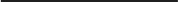 4.2. Piegādātājs, garantijas termiņā saņemot Pasūtītāja rakstisku paziņojumu, uzņemas uz sava rēķina novērst bojājumus, trūkumus vai neatbilstību Līguma vai normatīvo aktu, vai piemērojamo standartu prasībām. Nosūtot paziņojumu, Pasūtītājs norāda arī vietu un laiku, kad Piegādātājam jāierodas uz defektu akta sastādīšanu. Pasūtītāja noteiktais termiņš nedrīkst būt mazāks par 3 (trim) darba dienām, ja vien Puses nevienojas citādi.4.3. Noteiktajā termiņā Puses sastāda defektu aktu, tajā norādot bojājumus, neatbilstības vai trūkumus Precēm, ka arī to novēršanas termiņu. Gadījumā, ja Piegādātājs noteiktajā termiņā neierodas uz defektu akta sastādīšanu vai atsakās to parakstīt, Pasūtītājs ir tiesīgs sastādīt aktu vienpusēji, un tas ir saistošs Piegādātājam. Pasūtītājs trīs darba dienu laika nosūta sastādīto aktu Piegādātājam.4.4. Gadījumā, ja Puses, sastādot defektu aktu, nevar vienoties par konstatēto defektu novēršanas pienākumu vai nepieciešamajiem defektu novēršanas termiņiem, vai garantijas ietvaros veikto darbu kvalitāti, Puses divu darba dienu laika rakstiski vienojas par ekspertu, kurš tiek pieaicināts atzinuma sniegšanai strīdus jautājumā un kura atzinums ir izšķirošs un saistošs Pusēm. Ja Puses divu darba dienu laika nav vienojušās par ekspertu vai attiecīgais eksperts atteicies uzņemties eksperta pienākumus, atzinuma sniegšanai par strīdus jautājumu, tiek izveidota ekspertu komisija - katra Puse divu darba dienu laika ieceļ vienu ekspertu, par to paziņojot otrai Pusei, un šādi ieceltie eksperti divu darba dienu laikā no iecelšanas vienojas par trešo ekspertu. Ja ieceltie eksperti divu darba dienu laikā nav vienojušies par trešo ekspertu, tas tiek izvēlēts, veicot izlozi no visiem attiecīgajā brīdī valstī reģistrētajiem būvinženieriem, līdz brīdim, kamēr izlozētais eksperts piekrīt uzņemties eksperta pienākumus. Ja kāda no Pusēm augstāk noteiktajā termiņā nav iecēlusi ekspertu, arī šāds eksperts tiek izvēlēts augstāk aprakstītās izlozes ceļā, ko veic ekspertu iecēlusī Puse. Pušu ieceltajam ekspertam vai ekspertu komisijai atzinums jāsniedz 5 (piecu) darba dienu laikā. Ekspertu komisijas izdevumus sedz Puse, kuras viedoklis atzīts par nepamatotu, bet, ja abu Pušu viedoklis atzīts par daļēji pamatotu, izmaksas sedz abas Puses vienādās daļās.4.5. Gadījumā, ja jebkāda iemesla dēļ 20 (divdesmit) dienu laika no Līguma 4.2.punktă minētā Pasūtītāja paziņojuma nosūtīšanas jebkāda iemesla dēļ nav saņemts eksperta vai ekspertu komisijas atzinums, strīds tiek izšķirts tiesas ceļā. Šādā gadījumā Pasūtītājs, nesagaidot strīda atrisinājumu, ir tiesīgs (bet tam nav pienākuma) veikt defekta vai neatbilstības novēršanu saviem spēkiem vai pieaicinot trešās personas, un, ja strīds pilnībā vai daļā tiek izšķirts par labu Pasūtītam, Piegādātāja pienākums ir atlīdzināt šajā sakarā Pasūtītājam radušās izmaksas, izdevumus un zaudējumus. 4.6. Gadījumā, ja Piegādātājs nenovērš uz garantiju attiecināmos defektus noteiktajā termiņā un termiņa nokavējums sastāda vismaz I0 (desmit) dienas, Pasūtītājs ir tiesīgs (bet tam nav pienākuma) veikt šādu defektu novēršanu saviem spēkiem vai pieaicinot trešās personas.Piegādātājs šādā gadījumā atlīdzina Pasūtītājam visus ar defektu novēršanu saistītos izdevumus, izmaksas un zaudējumus.4.7. Gadījumā, ja pirms Līguma 4.1. punktā minētā garantijas laika termiņa beigām tiek konstatēti defekti, neprecizitātes vai trūkumi Piegādātāja piegādātajām Precēm un nav iespējama attiecīgo defektu, neprecizitāšu vai trūkumu novēršana garantijas laika ietvaros, tad attiecīgais garantijas laiks tiek pagarināts par to laiku, kurā Piegādātājs novērš  attiecīgos defektus vai trūkumus.4.8. "Garantijas laika galvojums", kuru Piegādātājs iesniedz Pasūtītajam nodrošina no šī Līguma un normatīvajiem aktiem izrietošo Piegādātāja garantijas laika saistību pienācīgu izpildi un kurā Garantijas laika galvojuma izsniedzējs neatsaucami apņemas nekavējoties pēc Pasūtītāja rakstveida pieprasījuma veikt izdevumu un zaudējumu atlīdzības maksājumus Pasūtītājam. 5.  PUŠU SAISTĪBAS UN ATBILDĪBA5.1.   Piegādātāja  saistības (neierobežojot citas šajā  Līgumā  noteiktās saistības):         5.1.1.  Piegādātājs apņemas veikt Preču piegādi Līgumā noteiktajā apjomā un kvalitātē.                 5.1.2. Piegādātājs  ir atbildīgs par Preces atbilstību visām Tehniskajā specifikācijā norādītajām prasībām, normatīvajiem aktiem, standartiem un piedāvājumā šo tehnisko prasību apstiprinājumam ar pievienoto tehnisko informāciju.         5.1.3. Piegādātāja pienākums ir nekavējoties, bet ne vēlāk ka 3 (trīs) darba dienu laikā pēc Pasūtītāja pieprasījuma bez jebkādas papildu atlīdzības sniegt Pasūtītājam detalizētu informāciju, skaidrojumus, konsultācijas ieteikumus, priekšlikumus un dokumentus, kas Pasūtītājam varētu būt nepieciešams Piegādātāja  piegādāto Preču uzstādīšanai, montāžai un ekspluatācijai, kā arī pēc Pasūtītāja motivēta pieprasījuma piedalīties ar Precēm saistītās pārbaudēs, tostarp   Preču montāžas laikā un  Līguma 4. nodaļā noteiktajā garantijas laikā.         5.1.4. Piegādātājs  uzņemas atbildību par zaudējumiem, kuri nodarīti Pasūtītājam un/vai trešajām personām sakarā ar šī Līguma vai normatīvo aktu prasību neizpildi vai nepienācīgu izpildi, ja Piegādātājs tajos vainojams.         5.1.5. Ja Piegādātājs nepiegādā laikus Pasūtītājam šī līguma 1.1. punktā norādīto Preci, tad Piegādātājs Pasūtītājam maksā 0,1 % līgumsodu no Līguma 2.1.punktā noteiktās Līguma summas par katru nokavēto dienu, bet ne vairāk kā 10 % no kopējās šī līguma summas.5.2.   Pasūtītāja saistības(neierobežojot citas šajā  Līgumā  noteiktās saistības):         5.2.1. Pasūtītājs apņemas veikt samaksu par Preci šajā Līgumā noteiktajos termiņos un kārtībā.         5.2.2. Līguma noteiktās Līguma summas samaksas termiņa kavējuma gadījumā Pasūtītājs maksā Piegādātājam  līgumsodu 0,1 % apmērā no par katru nokavēto dienu, bet ne vairāk kā 10% no Līguma summas.           5.2.3. Pasūtītājs apņemas Piegādātājam nodrošināt pienācīgus apstākļus Preces piegādei un nodošanai un savlaicīgi veikt tās pieņemšanu.         5.2.4. Pasūtītājs apņemas izmantot Preci atbilstoši tās ekspluatācijas noteikumu prasībām, ko Piegādātājs rakstveidā iesniedzis Pasūtītājam.5.3. Puses savstarpēji ir atbildīgas par otrai Pusei nodarītajiem zaudējumiem, ja tie radušies vienas Puses vai tās darbinieku, kā arī šīs Puses Līguma izpildē iesaistīto trešo personu darbības vai bezdarbības, kā arī rupjas neuzmanības, ļaunā nolūkā izdarīto darbību vai nolaidības rezultātā.5.4. Jebkura šajā Līgumā noteiktā līgumsoda samaksa neatbrīvo attiecīgo Pusi no tās saistību pilnīgas izpildes.6.  IZMAIŅAS LĪGUMĀ, LĪGUMA IZBEIGŠANA6.1. Līgumu var papildināt vai izbeigt, Pusēm savstarpēji vienojoties. Jebkuras līguma izmaiņas vai papildinājumi tiek noformēti rakstveidā un kļūst par šī līguma neatņemamām sastāvdaļu, kad to parakstījušas abas Puses.6.2. Pasūtītājs ir tiesīgs vienpusēji izbeigt  šo Līgumu  bez jebkāda uzteikuma termiņa ievērošanas, par to rakstveidā paziņojot Piegādātājam:          6.2.1. ja Piegādātājs ilgāk par 15 dienām kavē Līguma ____punktā norādīto piegādes termiņu un šo termiņu ietvaros nav veicis pienācīgu Preču piegādi; vai         6.2.2. ja uzsākts Piegādātāja maksātnespējas process vai tiesiskās aizsardzības process; vai         6.2.3. ja Piegādātājs piegādājis šī Līguma noteikumiem neatbilstošas preces un nav šādu neatbilstību novēŗsis šajā Līgumā noteiktajā termiņā vai kārtībā; vai         6.2.4. ja Piegādātājs pieļāvis  šī Līguma vai ar šī Līguma izpildi saistītu normatīvo aktu pārkāpumu, ko Pasūtītājs uzskata par būtisku; vai         6.2.5. ja bez Pasūtītāja vainas pēc šī Līguma noslēgšanas iestājušies tādi apstākļi, kuru rezultātā Pasūtītājs saprātīgi nav ieinteresēts šī Līguma izpildē.6.3.  Piegādātājs  ir tiesīgs vienpusēji izbeigt  šo Līgumu daļā uz Pasūtītāja vēl nepieņemto Preci, bez jebkāda uzteikuma termiņa ievērošanas, par to rakstveidā paziņojot Pasūtītājam  ja uzsākts Piegādātāja maksātnespējas process vai tiesiskās aizsardzības process.6.4. Ja Līgums saskaņā ar šīs nodaļas noteikumiem ticis izbeigts pirms tā saistību pilnīgas izpildes, Pasūtītājs apmaksā tikai to Preču daļu,  ko Pasūtītājs saskaņā ar šo Līgumu pieņēmis un pēc Līguma izbeigšanas patur savā īpašumā.6.5. Ja Līgums tiek izbeigts pirms tā pilnīgas izpildes, attiecībā uz Precēm, kas  paliek   Pasūtītāja īpašumā, turpina būt spēkā šī Līguma 4. nodaļā paredzētie garantijas noteikumi.    PIEMĒROJAMAIS LIKUMS UN STRĪDU RISINĀŠANAS KĀRTĪBA Līgums noslēgts, iztulkojams un izpildāms saskaņā ar Latvijas Republikas normatīvo aktu noteikumiem.7.2. Jebkuras nesaskaņas, domstarpības vai strīdi tiks risināti savstarpēju sarunu ceļā, kas tiks attiecīgi protokolētas. Gadījumā, ja Puses nespēs vienoties, strīds risināms Latvijas Republikas normatīvo aktu noteiktajā kārtībā Latvijas Republikas tiesā. 8. NEPĀRVARAMA VARA8.1. Puses tiek atbrīvotas no atbildības par Līguma pilnīgu vai daļēju neizpildi, ja neizpilde radusies nepārvaramas varas vai ārkārtēja rakstura apstākļu rezultātā, kuru darbība sākusies pēc Līguma noslēgšanas un kurus nevarēja iepriekš ne paredzēt, ne novērst. Pie nepārvaramas varas vai ārkārtēja rakstura apstākļiem pieskaitāmi: stihiskas nelaimes, avārijas, katastrofas, epidēmijas, kara darbība, streiki, iekšējie nemieri, blokādes, varas un pārvaldes institūciju rīcība, normatīvu aktu, kas būtiski ierobežo un aizskar Līdzēju tiesības un ietekmē uzņemtās saistības, pieņemšana un stāšanās spēkā.8.2. Līdzējam, kas atsaucas uz nepārvaramas varas vai ārkārtēja rakstura apstākļu darbību,nekavējoties par šādiem apstākļiem rakstveidā jāziņo otrai Pusei. Ziņojumā jānorāda, kādā termiņā pēc viņa uzskata ir iespējama un paredzama viņa Līgumā paredzēto saistību izpilde, un, pēc pieprasījuma, ziņojumam ir jāpievieno izziņa, kuru izsniegusi kompetenta institūcija un kura satur ārkārtējo apstākļu darbības apstiprinājumu un to raksturojumu.8.3. Ja nepārvaramas  varas apstākļi ilgst ilgāk par 60 (sešdesmit)  dienām, jebkura Puse ir tiesīga šo Līgumu  vienpusēji izbeigt par to rakstveidā paziņojot otrai Pusei.9. CITI NOTEIKUMI9.1. Līgums stājas spēkā no dienas, kad to parakstījušas  abas Puses un ir spēkā līdz saistību pilnīgai izpildei.9.2. Pasūtītājs par  pilnvaroto pārstāvi šī līguma izpildes laikā ir nozīmē ___________ , tālrunis: ___________m.t.___________, e-pasts:_______________________.9.3. Piegādātājs par pilnvaroto pārstāvi šī līguma izpildes laikā nozīmē _____________, tālrunis __________,  e-pasts:______________________.9.4. Pušu pilnvarotie pārstāvji ir atbildīgi par līguma izpildes uzraudzīšanu, tai skaitā, par Preces pieņemšanas un nodošanas organizēšanu, Preces pieņemšanas – nodošanas akta noformēšanu, iesniegšanu un parakstīšanu atbilstoši šī līguma prasībām, savlaicīgu rēķinu iesniegšanu un pieņemšanu, apstiprināšanu un nodošanu apmaksai, defektu akta parakstīšanu.9.5. Puses savstarpēji ir atbildīgas par otrai Pusei nodarītajiem zaudējumiem, ja tie radušies vienas Puses vai tā darbinieku, kā arī šīs Puses līguma izpildē iesaistīto trešo personu darbības vai bezdarbības, kā arī rupjas neuzmanības, ļaunā nolūkā izdarīto darbību vai nolaidības rezultātā.9.6. Piegādātājs, nav tiesīgs bez Pasūtītāja iepriekšējas rakstveida piekrišanas šī  Līguma izpildē piesaistīt apakšuzņēmējus, cedēt vai jebkādā citādā veidā nodot trešajām personām no šī Līguma  izrietošās tiesības, saistības vai prasījumus.  9.7. Pušu juridiskās adreses vai bankas rekvizītu maiņas gadījumā, pušu pienākums ir septiņu dienu laikā paziņot šo informāciju otrai Līguma Pusei.  Šajā līgumā izveidotais noteikumu sadalījums pa sadaļām ar tām piešķirtajiem nosaukumiem ir izmantojams tikai un vienīgi atsaucēm un nekādā gadījumā nevar tikt izmantots vai ietekmēt līguma noteikumu tulkošanu.9.9. Līgums sastādīts 2 (divos) eksemplāros, katrs uz ________ lapām, ar vienādu juridisku spēku. Katra Līguma lappuse ir  parakstīta. Viens Līguma eksemplārs  glabājas pie Pasūtītāja, otrs pie Piegādātāja.9.10. Turpmāk nosauktie 2 (divi) pielikumi ir šī Līguma neatņemamas sastāvdaļas:          9.10.1. Tehniskā specifikācija (1.pielikums).          9.10.2.  Finanšu piedāvājums (2.pielikums). 9.11. Piegādātāja pienākums ir ievērot konfidencialitāti un bez Pasūtītāja iepriekšējas rakstveida piekrišanas jebkādā veidā un formā tieši vai netieši neizpaust un nepadarīt pieejamu trešajām personām jebkādu informāciju par šo Līgumu, precēm un Pasūtītāju, kas saprātīgi uzskatāma par neizpaužamu.  PUŠU REKVIZĪTI UN PARAKSTINr.p.k.Piedāvājumu  vērtēšanas  kritērijiĪpatsvars1.Piedāvājuma cena702.Siltuma vadītspējas efektivitāte,  λ, pie nosacījuma, ka maksimāli augstākā pieļaujamā λ ir 0,027 W/mK253.Piedāvātais garantijas termiņš, gadi5Kopā:100<Pretendenta, personālsabiedrības vai personu apvienības dalībnieka nosaukums vai vārds un uzvārds (ja pretendents vai personu apvienības dalībnieks ir fiziska persona)><Reģistrācijas numurs vai personas kods><Adrese><Paraksttiesīgās personas amata nosaukums, vārds un uzvārds><Paraksttiesīgās personas paraksts>Nr.p.k.PrasībasPrasībasIesniedzamie dokumentiIesniedzamie dokumentiIesniedzamie dokumenti1.Instrukcija par materiālu montāžu un ekspluatāciju.Instrukcija par materiālu montāžu un ekspluatāciju.Rūpnieciski izolēto materiālu montāžas, pārbaudes un ekspluatācijas instrukcija valsts valodā.Rūpnieciski izolēto materiālu montāžas, pārbaudes un ekspluatācijas instrukcija valsts valodā.Rūpnieciski izolēto materiālu montāžas, pārbaudes un ekspluatācijas instrukcija valsts valodā.2.Rūpnieciski izolētiem materiāliem jāatbilst LVS EN 253, 448, 488 un 489 vai ekvivalentiem standartiemRūpnieciski izolētiem materiāliem jāatbilst LVS EN 253, 448, 488 un 489 vai ekvivalentiem standartiemRūpnieciski izolētiem materiāliem jāatbilst LVS EN 253, 448, 488 un 489 vai ekvivalentiem standartiem1.Sertifikāta kopija un pārbaužu protokoli par rūpnieciski izolētu cauruļvadu atbilstību LVS EN 253 vai ekvivalenta standarta prasībām.2.Sertifikāta kopija un pārbaužu protokoli par rūpnieciski izolētu veidgabalu atbilstību LVS EN 448 vai ekvivalenta standarta prasībām.3.Sertifikāta kopija un pārbaužu protokoli par rūpnieciski izolētas tērauda noslēgarmatūras atbilstību LVS EN 488 vai ekvivalenta standarta prasībām.4.Sertifikāta kopija un pārbaužu protokoli par rūpnieciski   izolētu savienojumu atbilstību LVS EN 489 vai ekvivalenta standarta prasībām.3.Siltumtrases komplektēšanai izmantojamiem materiāliem jāatbilst LVS EN 10 217-2 un LVS EN 10 217-5 vai ekvivalentiem standartiem, tērauda marka P235GH.Siltumtrases komplektēšanai izmantojamiem materiāliem jāatbilst LVS EN 10 217-2 un LVS EN 10 217-5 vai ekvivalentiem standartiem, tērauda marka P235GH.1.Sertifikāti par tērauda cauruļu materiāla kvalitātes atbilstību.2.Pretendenta sagatavota izziņa:2.1.kā tiek apstrādāta metāla caurule pirms izolācijas materiāla uzklāšanas;2.2.kas apliecina, kāda veida noslēgarmatūra tiks izmantota un attiecīgi ražotāja izsniegti sertifikāti;2.3.kas apliecina, kāda veida kompensatori tiks izmantoti un attiecīgi ražotāja izsniegti sertifikāti.1.Sertifikāti par tērauda cauruļu materiāla kvalitātes atbilstību.2.Pretendenta sagatavota izziņa:2.1.kā tiek apstrādāta metāla caurule pirms izolācijas materiāla uzklāšanas;2.2.kas apliecina, kāda veida noslēgarmatūra tiks izmantota un attiecīgi ražotāja izsniegti sertifikāti;2.3.kas apliecina, kāda veida kompensatori tiks izmantoti un attiecīgi ražotāja izsniegti sertifikāti.1.Sertifikāti par tērauda cauruļu materiāla kvalitātes atbilstību.2.Pretendenta sagatavota izziņa:2.1.kā tiek apstrādāta metāla caurule pirms izolācijas materiāla uzklāšanas;2.2.kas apliecina, kāda veida noslēgarmatūra tiks izmantota un attiecīgi ražotāja izsniegti sertifikāti;2.3.kas apliecina, kāda veida kompensatori tiks izmantoti un attiecīgi ražotāja izsniegti sertifikāti.4.Siltumtrašu cauruļvadu un to komplektējošo daļu ārējā polietilēna apvalkam jāatbilst LVS EN 253, 448, 488 un 489 vai ekvivalentiem standartiemSiltumtrašu cauruļvadu un to komplektējošo daļu ārējā polietilēna apvalkam jāatbilst LVS EN 253, 448, 488 un 489 vai ekvivalentiem standartiem1.Pretendenta sagatavota izziņa, kā tiek apstrādāts polietilēna apvalks pirms izolācijas materiāla iepildīšanas.2.Neatkarīga institūta pārbaudes protokoli par polietilēna apvalka atbilstību LVS EN 253 vai ekvivalentam standartam.1.Pretendenta sagatavota izziņa, kā tiek apstrādāts polietilēna apvalks pirms izolācijas materiāla iepildīšanas.2.Neatkarīga institūta pārbaudes protokoli par polietilēna apvalka atbilstību LVS EN 253 vai ekvivalentam standartam.1.Pretendenta sagatavota izziņa, kā tiek apstrādāts polietilēna apvalks pirms izolācijas materiāla iepildīšanas.2.Neatkarīga institūta pārbaudes protokoli par polietilēna apvalka atbilstību LVS EN 253 vai ekvivalentam standartam.5.5.5.Putu izolācijas materiālam jāatbilst LVS EN 253, 448, 488 un 489 vai ekvivalentiem standartiemPutu izolācijas materiālam jāatbilst LVS EN 253, 448, 488 un 489 vai ekvivalentiem standartiem1.Izziņa par izolācijas materiāla - putu ķīmisko sastāvu un attiecīgā ražotāja izsniegti sertifikāti.2.Apliecinājumu, ka piegādātie rūpnieciski izolētie materiāli ir izgatavoti ar tādu pašu tehnoloģiju kā uzrādīts pārbaužu protokolos.3.Apraksts pēc kādas tehnoloģijas tiek metāla caurule pārklāta ar putu izolējošo materiālu.4.Neatkarīgu institūtu testa rezultāti par izolācijas materiāla vadītspēju.5.Informāciju vai izolācijas materiāls nesatur videi kaitīgas vielas.1.Izziņa par izolācijas materiāla - putu ķīmisko sastāvu un attiecīgā ražotāja izsniegti sertifikāti.2.Apliecinājumu, ka piegādātie rūpnieciski izolētie materiāli ir izgatavoti ar tādu pašu tehnoloģiju kā uzrādīts pārbaužu protokolos.3.Apraksts pēc kādas tehnoloģijas tiek metāla caurule pārklāta ar putu izolējošo materiālu.4.Neatkarīgu institūtu testa rezultāti par izolācijas materiāla vadītspēju.5.Informāciju vai izolācijas materiāls nesatur videi kaitīgas vielas.6.6.6.Noslēgarmatūrai jābūt rūpnieciski izolētai. Servisa ventiļiem jābūt no nerūsējoša tērauda.Noslēgarmatūrai jābūt rūpnieciski izolētai. Servisa ventiļiem jābūt no nerūsējoša tērauda.Apliecinājums, ka visa noslēgarmatūra, ieskaitot drenāžas un atgaisošanas mezglus, tiks rūpnieciski izolēta un servisa ventiļi ir no nerūsējoša tērauda.Apliecinājums, ka visa noslēgarmatūra, ieskaitot drenāžas un atgaisošanas mezglus, tiks rūpnieciski izolēta un servisa ventiļi ir no nerūsējoša tērauda.Pretendenta piedāvājumsPretendenta piedāvājuma cena  EUR (bez pievienotās vērtības nodokļa)PVN 21%Kopējā līguma summa ar pievienotās vērtības nodokliSiltuma vadītspējas efektivitāte,  λPiedāvātais garantijas termiņš, gadi Piegādes laiksNr.p.k.Materiālu nosaukums un tehniskais raksturojumsMēr-vienībaDaudzumsCena EUR, bez PVN par vienu vienībuCena  EUR bez PVN par nepieciešamo apjomu CAURULES1.Rūpnieciski izolēta caurule ar signālvadiem Dn273/450 mmm17282.Rūpnieciski izolēta caurule ar signālvadiem Dn60//140 mmm243.Rūpnieciski liektā caurule 20o,         Dn273/450, Rp=34 m, L=12 m (pa kreisi)gab.24.Rūpnieciski izolēts vertikāls līkums 90o Dn273/450 mm,  1.3*1.3 mgab.45.Rūpnieciski izolēts horizontāls līkums 90o, Dn273/450 mm, 1.3*1.3 mgab.66.Rūpnieciski izolēts horizontāls līkums 65o, Dn273/450 mm, 1.3*1.3 mgab.27.Izolēts līkums  90o, Dn60/140mm kompl.28.Rūpnieciski izolēts atzars, paralēls               Dn273/450 -Dn60/140 mm, L=1,5 mgab.29.Rūpnieciski izolēta pāreja Dn273/450 – Dn355/520 mm, L=1,5 m    gab.210.Rūpnieciski izolēta pāreja Dn355/520 – Dn406/560 mm, L=1,5 m    gab.211.Metināmā savienojuma uzmava Dn406/560 mmkompl.612.Metināmā savienojuma uzmava Dn355/520 mmkompl..413.Savienojuma termonosēdošā uzmava  SX ar manžeti rūpnieciski izolētām caurulēm Dn273/450 mmkompl.19414.Savienojuma termonosēdošā uzmava  SX ar manžeti rūpnieciski izolētām caurulēm Dn60/140 mmkompl.815.Gala cepure Dn273/450 mmgab.216.Gala noslēgs Dn273/450 mmgab.417.Signālvadu savienojuma kārbagab.418.Kabeļa izvadskompl.1019.Signāllenta 0,05*500 mgab.420.Kompensācijas spilveni (1000*2000)gab.23NOSLĒGU ARMATŪRA1.Rūpnieciski izolēts lodveida krāns Dn273/450 mm, ar diviem nerūsējošā tērauda lodveida krāniem atgaisošanai un izlaidei  Dn60/140 mmgab.22.Rūpnieciski izolēts nerūsējošā tērauda lodveida krāns izlaidei  ar pagarinātu kātu  (Hmax = 1000 mm),  Dn273/450 mm//Dn60/140 mmgab.43.Rūpnieciski izolēts nerūsējošā tērauda lodveida krāns atgaisošanai Dn273/450mm//Dn60/140 mmgab.44.Rūpnieciski izolēts lodveida krāns Dn60/140 mm ar diviem nerūsējošā tērauda servisa lodveida krāniem (atgaisošanai un izlaidei) Dn42/110 mmgab.2Pretendenta piedāvājuma cena  (bez pievienotās vērtības nodokļa)EURxxPVN 21%EURxxKopējā līguma summa ar pievienotās vērtības nodokliEURxxN.pk.Piegādes veikšanas gadsVeikto piegāžu īss aprakstsVeikto piegāžu īss aprakstsVeikto piegāžu īss aprakstsPiegāžu apjoms, EURPakalpojuma  (piegādes) saņēmēja un tā atbildīgās kontaktpersonas tālrunis Pakalpojuma  (piegādes) saņēmēja un tā atbildīgās kontaktpersonas tālrunis N.pk.Piegādes veikšanas gadsDiametrs,  mmDiametrs,  mmGarums, mPiegāžu apjoms, EURPakalpojuma  (piegādes) saņēmēja un tā atbildīgās kontaktpersonas tālrunis Pakalpojuma  (piegādes) saņēmēja un tā atbildīgās kontaktpersonas tālrunis PasūtītājsSIA „Līvānu siltums”Reģ. Nr. LV40003482591Zaļā  iela 39, Līvāni, Līvānu novads,LV-5316 AS „Citadele banka” LV32PARX0005643350001PARXLV22Piegādātājs___________________________________________________________________________________________________________________________________ ______________________________________________           /V.Priluckis/___________________________     /                                       /